Протоколрассмотрения заявок на участие в открытом аукционепо продаже земельных участков и признания аукциона не состоявшимсяг. Севск                                                                                                                                     11.04.2019 г. 10 час. 30 мин.1. Организатор аукциона по продаже  земельных участков, государственная собственность на которые не разграничена: Администрация Севского муниципального района в  лице комитета по управлению  муниципальным имуществом.Местонахождение и почтовый адрес продавца: 242440. Брянская область, г. Севск, ул. Розы Люксембург, 50.Контактный телефон: 8 (48356) 9-75-51/ факс 9-14-33.2. Ответственный за проведение аукциона: комитет по управлению муниципальным имуществом администрации Севского муниципального района.3. На заседании аукционной комиссии о признании претендентов участниками аукциона присутствуют 7 членов комиссии:Председатель комиссии: Большунов Михаил Владимирович – заместитель главы администрации  Севского муниципального района;Заместитель председателя комиссии: Лебедик Николай Петрович – председатель Комитета по управлению муниципальным имуществом;Секретарь комиссии: Реброва  Ольга Юрьевна – старший инспектор комитета по управлению муниципальным имуществомЧлены комиссии:Мерзлякова Тамара Федоровна – заместитель главы администрации Севского муниципального района;Гармаш Татьяна Васильевна - начальник отдела муниципальной службы, юридической и кадровой работы  администрации  Севского муниципального района;Кузина Елена Валентиновна -  начальник отдела экономики, торговли, бытовых услуг и муниципального контроля;Екимов Александр Михайлович – начальник отдела архитектуры и строительства.4. Информационное сообщение о проведении аукциона открытого по составу участников и форме подаче предложений по цене было опубликовано в информационном бюллетене по официальному опубликованию (обнародованию) правовых актов администрации Севского муниципального района Брянской области  от 14.03.2019 г. № 366 и размещено на официальном интернет – сайте Российской Федерации www.torgi.gov.ru., и сайте администрации Севского муниципального района.5. Наименование и характеристика, выставленных  на аукцион по продаже земельных участков,6. Процедура рассмотрения заявок на участие в аукционе проводилась аукционной комиссией в период с 10 часов 30 минут до 11 часов 00 минут 11.04.2019 г. по адресу: Брянская область, Севский район, г. Севск, ул. Розы Люксембург, 50, кабинет председателя аукционной комиссии.7. До окончания, указанного в информационном сообщении о проведении аукциона по продаже права на заключение договоров аренды земельных участков срока подачи заявок на участие в аукционе - до 16 час. 00 мин. 10.04.2019 г. – поступило по одной заявке по каждому лоту на бумажном носителе, что зафиксировано в журнале регистрации поступления заявок на участие в аукционе. 8. Сведения о претендентах, подавших заявки на участие в аукционе:9. До окончания указанного в извещении о проведении аукциона срока, заявки на участие в аукционе не отзывались. 10 Претендентов, которым было отказано в допуске к участию в аукционе, нет.11. Аукционная комиссия, рассмотрев поданные заявки на участие в аукционе, приняла решение:11.1 Заявки, подданные по лотам №1, №2, №3 соответствуют требованиям, установленным в документации об аукционе;11.2.  Аукцион по продаже земельных участков, государственная собственность на которые не разграничена, по лотам №1, №2, №3 (подано по одной заявке) в соответствии с пунктом 14 статьи 39.12 Земельного кодекса РФ признать не состоявшимся.Голосовали «за» - единогласно.12. Комитету по управлению муниципальным имуществом в соответствии с п.14 ст. 39.12 Земельного кодекса РФ заключить договора купли-продажи земельных участков с единственными заявителями:- по лоту № 1 – с Тагинцевой Тамарой Петровной по начальной цене предмета аукциона 298 000 (двести девяносто восемь тысяч) рублей 00 копеек;- по лоту № 2 - с Леухиной Мариеттой Апресовной по начальной цене предмета аукциона 12 549 (двенадцать тысяч пятьсот сорок девять) рублей 96 копеек;по лоту № 3 - с Васильевым Андреем Ивановичем по начальной цене предмета аукциона 58 000 (пятьдесят восемь  тысяч) рублей 00 копеек;13. Протокол рассмотрения заявок на участие в аукционе и признания аукциона не состоявшимся подлежит размещению на официальном Интернет – сайте Российской Федерации www.torgi. gov. ru. , сайте администрации Севского муниципального района. 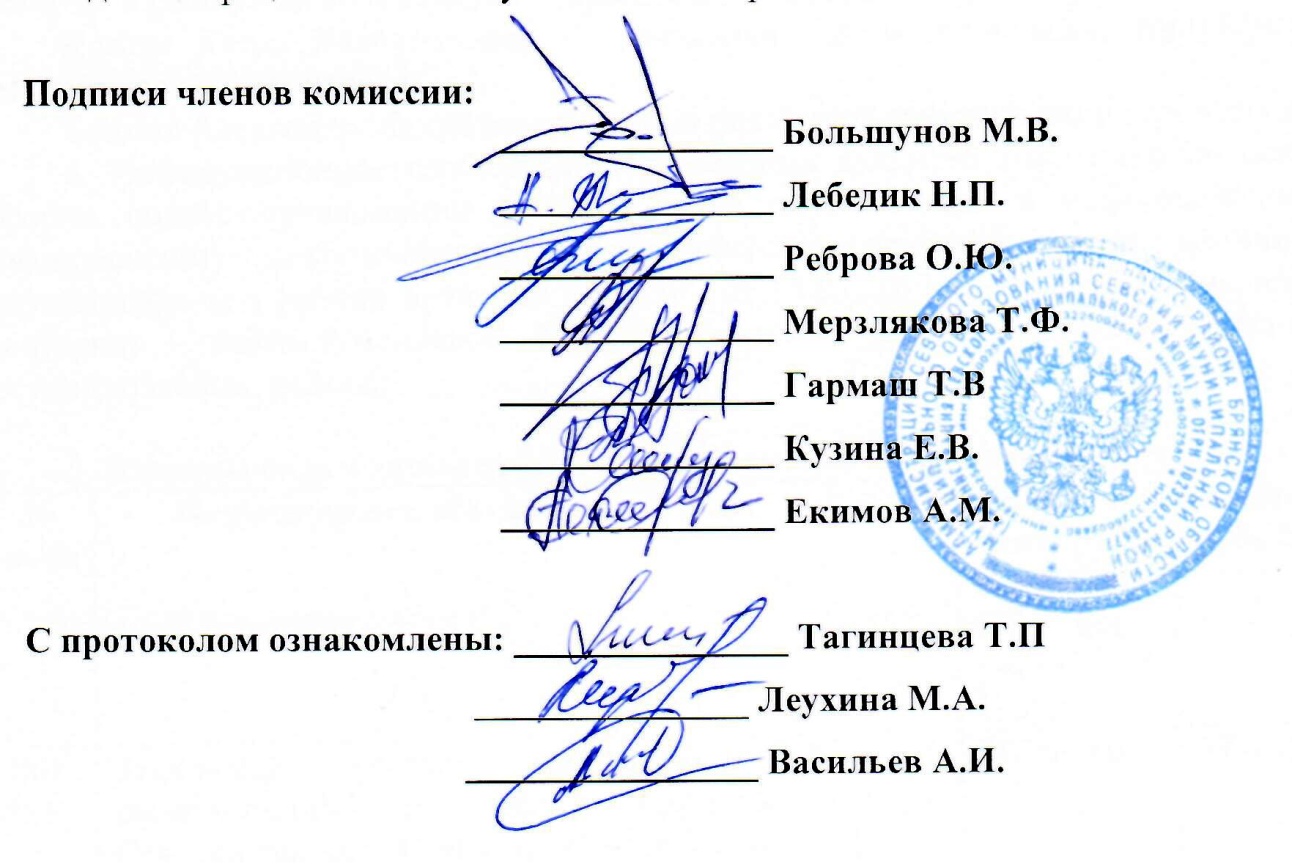 №лотаНаименование объектаНачальная цена, руб. (с учетом НДС, без учета НДС)Задаток,руб., 20%Шаг аукциона, руб.,3%Лот№1Земельный участок площадью 1376 м2,  расположенный по адресу: Брянская область, Севский район, г. Севск, ул. Советская, дом 111.Категория земель - земли населенных пунктов.Разрешенное использование: под индивидуальное жилищное строительство.Кадастровый номер участка 32:22:0390504:7.Ограничений прав на земельный участок нет.298 000,059 600,08 940,0Лот № 2Земельный участок площадью 18 м2,  расположенный по адресу: Брянская область, Севский район, г. Севск, ул. Салтыкова-Щедрина, участок 76А.Категория земель - земли населенных пунктов.Разрешенное использование: объекты гаражного назначения.Кадастровый номер участка 32:22:0390227:439.Ограничений прав на земельный участок нет.12 549,962 509,99376,49Лот № 3Земельный участок площадью 3973 м2,  расположенный по адресу: Брянская область, Севский район, с. Некислица, ул. 8 Марта, участок 21А.Категория земель - земли населенных пунктов.Разрешенное использование: садоводство, огородничество.Кадастровый номер участка 32:22:0000000:1003.Ограничений прав на земельный участок нет.58 000,011 600,01 740,0№ лота Наименование (для юрид. лица), Ф.И.О. ( для физ. лица)претендентаМесто нахождения (для юрид. лица)место жительства(для физ. лица)Реквизиты (для юрид. лица)паспортные данные(для физ. лица)Дата и время поступления заявки1Тагинцева Тамара ПетровнаКраснодарский край, Тимашевский район, г. Тимашевск, ул. Одесская, д. 9Паспорт серия  03 06№ 220240выдан ОВД Тимашевского района Краснодарского края  09.06.2006 г.02.04.2019 года,09 часов 35 минут2Леухина Мариетта АпресовнаБрянская область, район, г. Севск, ул. Салтыкова-Щедрина, д. 9А, кв. 14Паспорт серия  38 00№ 126852выдан Хомутовским РОВД Курской области 20.11.2000 г.19.03.2019 года,12 часов 45 минут3Васильев Андрей ИвановичБрянская область, Севский район, с. Некислица, ул. 8 Марта, д. 11Паспорт серия 15 04 № 155212выдан ОВД Выгоничского района Брянской обл. 15.09.2003г. 10.04.2019 года,12 часов 30 минут